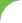 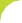 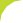 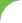 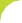 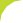 21.-  17 + 6 - 8 - 6 + 3  - 7 + 8 - 4 + 2 - 8 + 6 + 4 - 8 + 4 - 2 =22.- 4 + 9 + 6 - 8 - 6 + 3 - 7 + 8 - 4 + 2 - 8 + 6 + 4 - 8 + 4 - 2 =23.-  9 - 2 + 7 - 4 - 3 + 6 - 2 + 8 + 17 - 8 - 5  - 9 + 4 - 7 - 5 =24.-  8 + 7 - 6 + 2 - 8 + 7 - 3 + 5 - 6 + 4 - 3 + 8 - 9 + 5 + 4 =25.-  3 + 9 - 5 + 3 - 5 + 6 - 3 + 8 + 7 - 6 - 5  + 4 - 8 + 4 - 9 =Fracciones36.- Completa:Los términos de una fracción son 	y		 Para sumar o restar fracciones deben tener el mismo  		                           Una fracción decimal tiene por denominador  		37.- Escribe dos fracciones equivalentes a cada una de las siguientes:38.- Comprueba y di si estos pares de facciones son equivalentes o no.RECUERDA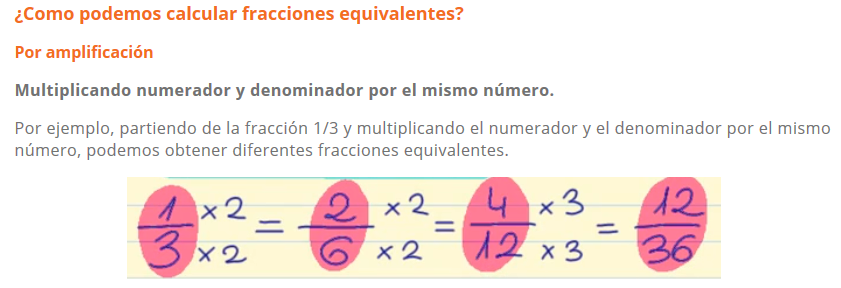 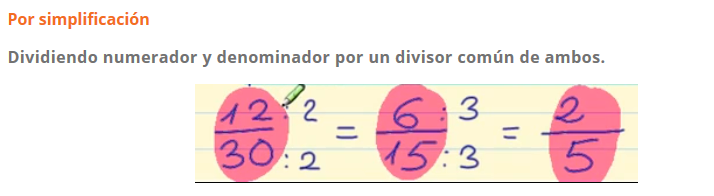 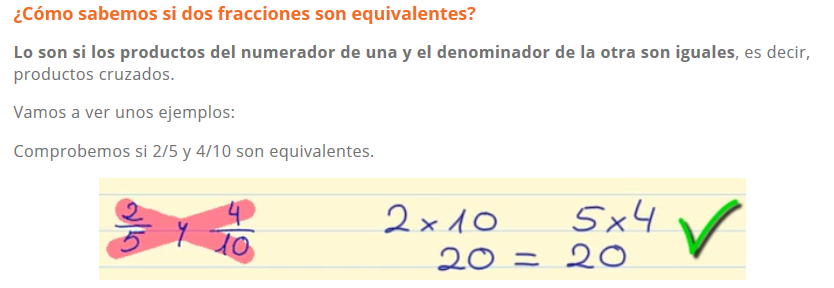 39.- Realiza las siguientes operaciones con fracciones: 3	4	7	5--- + --- = 		--- - --- =  	5	3	2	33	5	8	5	6	9--- + --- + --- = 		--- + --- - --- =  	4	4	4	3	3	33	5	7	5	6--- x --- x --- =  	--- : --- =  	40.- Completa la tabla:Cálculo mental355924733672148525715515591155Númerodecimal0,43230,68,610,06Fracción Decimal3/10034/1076/103/1000